Кадастровая палата Орловской области приступила к оказанию консультационных услуг по подготовке проектов договоровОформление сделок с недвижимостью — задача не простая, как это может показаться на первый взгляд. Участники сделок часто ошибаются при подготовке необходимых документов. Спорные вопросы могут возникать по различным пунктам. Чтобы уменьшить риски при совершении операций с недвижимостью, собственники нередко обращаются к посредникам, которые не только зачастую берут завышенную плату за свои услуги, но и могут оказаться не совсем компетентными специалистами.С июля 2017 года региональная Кадастровая палата получила полномочия по предоставлению информационных, справочных и консультационных услуг в сфере недвижимости. Теперь собственник может обратиться к специалистам филиала ФГБУ «ФКП Росреестра» по Орловской области за помощью в подготовке проектов договоров купли-продажи, мены, аренды, дарения и пр., получить консультацию по документам, необходимым для осуществления сделки с объектом недвижимости, а также проверить пакет документов для составления договора. Ранее Кадастровой палатой осуществлялся только приём документов по государственным услугам Росреестра, то есть перед обращением гражданам необходимо было самим позаботиться о подготовке договоров.Жители Орловской области могут получить подробную информацию о новых услугах Кадастровой палаты по телефону: 8 (4862) 76-04-52 или по адресу: г.Орёл, ул. Салтыкова-Щедрина, 22.Пресс-служба 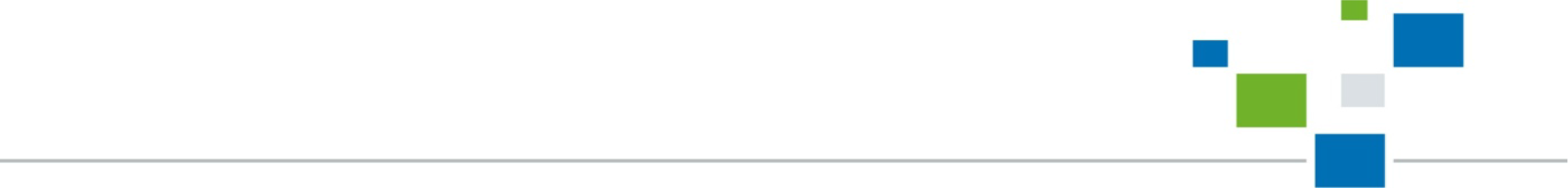 филиала ФГБУ «Федеральная кадастровая палата» по Орловской области